Муниципальное бюджетное общеобразовательное учреждениесредняя общеобразовательная школа с.ЕлабугаХабаровского муниципального районаСроки  реализации: 2019 – 2025гг.Разработчик программы:Довбыш В.В.заместитель директора по ВРЕлабуга 20191.Пояснительная запискаВ соответствии с законом Российской Федерации «Об образовании в РФ» воспитание рассматривается как целенаправленная деятельность, осуществляемая в системе образования, ориентированная на создание условий для развития духовности учащихся на основе общечеловеческих ценностей, оказание им помощи в жизненном самоопределении, нравственном, гражданском и профессиональном становлении, создание условий для самореализации личности. Перед школой возникла проблема создания научно обоснованной, методически обеспеченной, социально адаптированной системы воспитания.Последнее десятилетие внесло в жизнь российской школы больше новизны, чем предыдущее столетие. Появились новые учебные заведения, новые формы обучения, новые учебные планы и воспитательные программы. Школа начинает возвращаться к своей изначальной цели – сохранению и развитию духовного потенциала, интеллекта нации.        Переступив порог школы, ребёнок вступает в сложные отношения со сверстниками и старшими учениками, с педагогами, с товарищами по объединениям и интересам, в новые отношения со своими и чужими родителями.        Внешняя среда откладывает отпечаток на характер отношений внутри школьного коллектива, поэтому школа тесно сотрудничает с теми учреждениями, которые помогают ей в деле воспитания личности школьника. Для того чтобы воспитать гражданина Отечества, внутренне свободного человека, способного к принятию самостоятельных решений, кроме воспитательного пространства,   необходим наставник – грамотный и заинтересованный человек.  Традиционными ежегодными мероприятиями стали  детские тематические выставки, детские  фестивали, выступления агитбригад,  смотры строя и песни, выпуск боевых листков, митинги Памяти, благотворительные акции  и многое другое. Актуальность комплексной программы «Поколение»: необходимость усиления воспитательной деятельности в системе образования МБОУ СОШ с.Елабуга; необходимость в создании единой образовательной целостной системы, направленной на адаптацию личности в современном обществе. Каждый человек решает свои жизненные задачи в различных сферах деятельности, соответствующие возрастным особенностям. Основные сферы жизнедеятельности учащихся: 1. Сфера познания - учеба, чтение, восприятие информации. 2. Сфера отношений - познание себя, людей, взаимодействие с ними. 3. Сфера практической деятельности - труд, умения, навыки. 4. Сфера физического развития - реализация физических возможностей. 5.Сфера игры - реализация потребностей общения, развитие фантазии, развлечение. Направления воспитательной деятельности нашей школы включили в себя все сферы жизнедеятельности учащихся, различные виды учебно-воспитательного процесса школьников МБОУ СОШ с.Елабуга, реализация которых осуществляется через основные блоки воспитательной системы школы.Отношения со всеми участниками учебно-воспитательного процесса регулируются определенными документами, создающими правовое пространство жизнедеятельности школы. В своей деятельности педагоги руководствуются Конвенцией о правах ребенка, Конституцией РФ, федеральными законами «Об образовании в РФ», указами, распоряжениями Президента РФ, решениями Министерства образования РФ, Управления Образования Хабаровского муниципального района, а также Уставом школы. Знание современного российского законодательства дает возможность определить структуру, формы, методы воспитательного процесса школы. Данная программа предусматривает деятельность педагогического коллектива по социальной защите прав и законных интересов несовершеннолетних.  Цель программыСоздание в школе единого воспитательного пространства, главной ценностью которого является личность каждого ребенка, формирование духовно-развитой, творческой, нравственно и физически здоровой личности, способной на сознательный выбор жизненной позиции, на самостоятельную выработку идей на современном уровне, умеющей ориентироваться в социокультурных условиях.Задачи Воспитание любви к родной школе, отчему краю, формированиегражданского самосознания, ответственности за судьбу Родины;Формирование гуманистического отношения к окружающему миру,понимания своего органичного единства окружающей средой, приобщение кобщечеловеческим ценностям, освоение, присвоение этих ценностей;Развитие творческих способностей, предоставление возможностиреализоваться в соответствии со своими склонностями и интересами,выявление и поддержка нестандартности, индивидуальности;Формирование стремления к здоровому образу жизни, осознание здоровья как одной из главных жизненных ценностей;Формирование целостной и научной обоснованной картины мира, развитие познавательных способностей;Развитие органов ученического самоуправления;Актуализация этического воспитания;Взаимодействие основного, общего, дополнительного с внеклассной деятельностью учащихся школы;Повышения роли классных руководителей в образовательной системе школы. Рационализация досуговой деятельности школьников.Этапы реализации программы воспитания. 1 этап – подготовительный (2019 – 2020). Период первоначального формирования системы застает и учителей, и классные коллективы, и отдельных учащихся на разном уровне развития: профессионального, возрастного, личностного. В педагогической среде на этом этапе развития усиливаются разногласия, резко обозначается лидер, актив, группы, между которыми могут возникнуть ситуации напряжения. Иногда обнаруживаются расхождения между замыслами и их реальным воплощением. Но это не всегда обозначает ошибочность замыслов, просто система брала силу, ее компоненты работают порознь. На этом этапе потребность в новой педагогической технологии еще не у всех стала осознанной.Содержание работы: выявление проблемы, обоснование её актуальности; создание творческой группы по разработке модели воспитательной системы;определение приоритетного направления в организации учебно-воспитательного процесса; апробация и внедрение проектов; разработка концепции воспитания; определение целей и задач в различных социальных сферах; разработка содержания воспитания в социальной сфере «Я и Семья»; аналитико-диагностическая деятельность, инвентаризация и паспортизация опыта воспитательной работы; информационное и методическое обеспечение программы; теоретическая подготовка педагогов по реализации ресурсного подхода в адаптивной школе;  усиление идеологической направленности учебно-воспитательного процесса;2 этап – проектный (2020-2021). Второй этап связан с отработкой содержания деятельности и структуры системы. В качестве целевой установки выдвигается превращение в основном созданного коллектива в инструмент массового воспитания. На этом этапе осуществляется овладение коммунарской методикой, приемами коллективного творчества. Воспитательная система здесь формируется в сфере досуга, где осуществляется развитие творческих задатков ребенка. На этом же этапе развития системы заметно улучшаются самоуправленческие процессы в школьном и классном коллективах. Особое место в системе может занимать трехдневный лагерный сбор актива, как ее композиционный центр, как идеальные условия для самореализации личности (что идеально представлено в опыте В. А. Караковского). Содержание работы: определение концептуальных положений и диагностических средств для мониторинга за развитием личности учащегося;  ознакомление педагогов с теоретическими и методическими основами личностно ориентированного обучения и воспитания школьников; разработка программы деятельности, корректировка; прогнозирование отдельных положительных результатов;  мониторинг инновационной деятельности; отработка эффективной методики и форм организации воспитательного процесса. («Методы взаимодействия участников воспитательного процесса»); создание и отработка методики анализа воспитательного процесса; начало создания воспитательной системы школы; выпуск общешкольной газеты с компьютерной версткой; создание индивидуальных программ самовоспитания для учащихся. 3 этап – практический (2021-2023). Третий (высший) этап функционирования воспитательной системы характеризуется соединением воспитания и обучения в действительно единый, целостный процесс, когда урок включается в саму воспитательную систему, возникшую в сфере досуга, она охватывает все больше и больше участников школьной жизни, постепенно включая в себя весь учебно-воспитательный процесс. Заметно меняется и педагогический состав школьного коллектива. Он постоянно работает в творческом режиме. Заметно усложняется целевая установка системы: уделяется особое внимание целостному подходу в воспитании. Содержание работы: обеспечение условий для реализации программы деятельности; поиск и коррекция инновационных технологий, форм и способов обучения и воспитания;  апробация и использование в учебно-воспитательном процессе компетентностного подхода, личностно - ориентированных технологий, приёмов, методов обучения и воспитания; организация социально-психологической поддержки личности учащегося в процессе развития; осуществление опытно-педагогической деятельности по моделированию и построению воспитательных систем классов; проведение мониторинга развития личности и формирования коллективов; моделирование системы ученического самоуправления;  отработка системы диагностики воспитательного процесса; становление воспитательной системы школы; создание видеоархива школы. 4 этап – обобщающий (2023-2025)На четвёртом этапе происходит обработка и интерпретация данных за 6 лет. Соотношение результатов реализации программы деятельности с целями и задачами. Обобщение опыта инновационной деятельности педагогов, принявших участие в разработке программы. Разработка перспективы развития образовательного учреждения. Содержание работы: разработка сопутствующих программ деятельности:   создание индивидуальных программ самовоспитания для учащихся средних классов; корректировка содержательной, организационной и управленческой моделей;  обобщение опыта работы администрации, педагогов, педагогов дополнительного образования, родителей и учащихся по моделированию и построению открытой воспитательной системы школы; определение перспектив и путей дальнейшего развития.   Воспитательная программа «Поколение» представляет комплекс подпрограмм (называются они программами) по различным направлениям воспитательной работы, нацеленных на решение поставленных задач и содержащих средства их реализации.Направления:Спортивно - оздоровительное;Нравственно – патриотическое, правовое;Экологическое;Туристско-краеведческое;Профилактическое;Профессионально – трудовое;Художественно – эстетическое;Школьное самоуправление; Работа с родителями; Учебно –познавательное;Работа дополнительного образованияК каждому направлению разработана своя подпрограмма Ожидаемые результаты: Повышение статуса воспитания в системе образования. Повышение уровня воспитанности школьников. Снижение социальной психолого-педагогической напряженности в системе образовательного процесса. Практическое взаимодействие смежных структур, способствующих воспитательной и внеклассной деятельности. Формирование нравственно-духовных качеств школьников. Интеграция основного, дополнительного образования и внеклассной деятельности. Развитие оптимальной социально - досуговой составляющей воспитательной системы школы. Условия реализации программыВ школе имеется актовый зал, спортивный зал, Музей школы. Осуществляется деятельность 5 кружков дополнительного образования и 2 спортивных секций.3.Программное содержание.I. Программа спортивно – оздоровительного направления «Здоровое поколение» Общие положения   Современное состояние общества, темпы его развития предъявляют высокие требования к человеку и его здоровью. В связи с этим современная школа должна формировать человека с высоким уровнем самосознания, мышления, т.е. обеспечить каждому школьнику возможности для выявления и развития способностей при необходимом уровне охраны и укрепления здоровья.На современном этапе развития образования необходима стабилизация и улучшение работы по оздоровлению детей, нужен комплексный системный подход к данной проблеме.Цель программы: Сохранение и укрепление здоровья детей младшего, среднего, старшего школьного возраста, формирование у детей и их родителей ответственного отношения к здоровому образу жизни.     Ожидаемые результаты: повышение уровня физического, психического и социального здоровья детей;осознанное отношение детей, их родителей и педагогов к своему здоровью как основному фактору успеха на последующих этапах жизни;соблюдение оптимального режима учебного труда и активного отдыха детей.Основные направления программы и их реализацияСанитарно-просветительская работа по формированию здорового образа жизниЗадачи:Знакомство детей, родителей с основными понятиями валеологии  (здоровье, здоровый образ жизни).Формирование навыков здорового образа жизни, гигиены, правил    личной безопасности.Обеспечение условий для пропаганды здорового образа жизни.Профилактическая деятельностьЗадачи: Обеспечение условий для ранней диагностики заболеваний, профилактики здоровья.Создание условий, предотвращающих ухудшение состояние здоровья.Обеспечение помощи детям, перенесшим заболевания, в адаптации к учебному процессу.Физкультурно-оздоровительная, спортивно-массовая работаЗадачи: Укрепление здоровья детей средствами физической культуры и спорта.Пропаганда физической культуры, спорта, туризма в семье.Всемерное развитие и содействие детскому и взрослому спорту и туризму.II Программа   нравственно – патриотического, правового направления «Патриот»Общие положенияВ настоящее время  особенно важно и необходимо воспитывать у молодежи такие качества как гражданственность, трудолюбие, уважение к правам и свободам человека, любовь к Родине, семье, окружающей природе – все то, что является одним из основополагающих принципов государственной политики в области образования, закрепленных в Законе «Об образовании в РФ». От того, какие ценности будут сформированы у молодежи сегодня, от того, насколько молодые люди будут готовы к новому типу социальных отношений, зависит развитие нашего общества и развитие личности каждого молодого человека.   Цель программы:  Формирование личности, имеющей высоконравственные идеалы, четкую гражданскую позицию, исполненной достоинства и самоуважения, знающей и уважающей свои корни, культуру, традиции и обычаи своего народа.Содержание деятельности   Ожидаемые результаты:  Создание системы гражданско-патриотического и нравственно-правового воспитания учащихся, способствующей осознанию детьми их принадлежности к судьбе своего Отечества, ответственности за себя и окружающую действительность.III Программа художественно – эстетического направления  «Краски»Общие положенияЦель программы: Воспитание человека – носителя культуры с творческим отношением к  делу, к работе и жизни.Основные направления и их реализацияОжидаемые результаты:  Развитое чувство прекрасного, любовь и интерес к культуре Хабаровского края, Отечества и к мировой культуре; умение найти свое место в творчестве. IVПрограмма экологического направления «Росток»Серьёзнейший  экологический  кризис,  поразивший нашу  планету,  внес  существенные  коррективы  в  отношения  человека  и  природы,  заставил  переосмыслить  все  достижения  мировой  цивилизации.  Приблизительно  с шестидесятых  годов  двадцатого  столетия,  когда  перед человечеством  впервые  так  остро встала  проблема  уничтожения  всего  живого  в  связи  с  промышленной  деятельностью,  стала  оформляться  новая  наука – экология. В  связи  с  глобальным  экологическим  кризисом,  необходимо  выяснить,  какие  отношения  человека и  природы  можно  считать  гармоничными,  как  человеческая  деятельность  влияет  на  окружающую  среду  и  отметить,  почему  экологическая  культура  и  экологическое  воспитание  так  важны  особенно  сейчас.  Немаловажно  заметить,  как  уровень  экологического  воспитания  соотносится  с положением  дел  в  мире, в  каких  корреляционных  отношениях  он  состоит  с  глобальным  экологическим  кризисом.  От  уровня  экологического  воспитания,  экологической  культуры  зависит  вопрос  выживания  человечества,  сможет  ли  человек  остаться  на  нашей  планете,  или  его  ждет  вымирание.  Цель:   Формирование экологической  культуры школьников.Задачи:формирование у детей системы экологических, туристических и краеведческих знаний, знаний об экологических проблемах современности и пути их разрешения.формирование  экологически  целесообразного поведения и деятельности, здорового образа жизни, патриота своей родины.развитие  системы интеллектуальных и практических умений  по изучению, оценке состояния и улучшению окружающей среды , развитие  стремления к активной деятельности по охране окружающей среды.Экологический десантАкция «Чистое село»Акция «Помоги зимующей птице»Акция «Собака друг человека, а не враг»Просветительские экологические мероприятия.Экологические беседы.Конкурсы и викторины.Ожидаемые результаты:Умение школьников   выявлять  экологические проблемы Родного краяВоспитание чутких и внимательных к окружающему миру людей, способных удивляться красоте и совершенству природы, ответственных за ее сохранение.Умение применять теоретические знания в решении практических задачРазвитие физических качеств, выработка у воспитанников потребности в здоровом образе жизни.V Программа профилактического направления «Моя жизнь»Механизм реализации программыОсновные направления и положения программы ежегодно уточняются. - Для реализации программы по каждому разделу определяется план мероприятий с указанием сроков и ответственных исполнителей программных мероприятий. Содержание программы Программа содержит блока: организационная работа, работа с педагогическим коллективом; диагностическая работа; профилактическая работа с обучающимися; профилактическая работа с родителями. Программа предполагает работу по нескольким направлениям:Планы мероприятий по каждому блоку работы 1 блок. Организационная работа. Работа с педагогическим коллективом:Планирование и коррекция работы по профилактике правонарушений. Организация работы школьного Совета профилактики. Проведение тематических педагогических советов.Педагогический всеобуч для родителей. Социально-педагогическая работа с детьми «группы риска». Составление социальных паспортов классов, школы. Ведение картотеки учащихся из неблагополучных семей, обучающихся, стоящих на внутришкольном учёте, карты семьи. Посещение семей микрорайона школы, выявление обучающихся, не посещающих школу).Выявление и постановка на учёт детей с девиантным поведением, вовлечение их в кружковую деятельность.Педагогическое консультирование. Сбор материалов по профилактической работе. 2 блок. Диагностическая работа: Целенаправленная работа по диагностике детей, поступающих в школу.Изучение детей и составление социального паспорта семьи. Адаптация школьников 1,5-х классов. Анкетирование учащихся 5-9-х классов на предмет выявления фактов употребления алкоголя, табачных изделий, наркотических веществ. Анкетирование учащихся с целью выявления намерений по окончанию школы и дальнейших жизненных планов (7-9 кл.). Проведение социально-педагогического мониторинга.Изучение личности каждого ребенка и выявление среди них учащихся, требующих особого внимания педагогического коллектива школы.Установление неуспешности детей в различных видах деятельности.Совместная работа с психологом по оказанию индивидуальной психолого- педагогической помощи подросткам «группы риска», коррекции личности подростков, предупреждению неадекватных поведенческих реакций школьников.3 блок. Профилактическая работа со школьниками: 1 направление «Предупреждение неуспешности»Ежедневный контроль классными руководителями за посещаемостью уроков, в случае пропуска занятий учеником выяснение у родителей причины отсутствия. Контроль со стороны родителей и педагогов за поведением «прогульщиков».Обеспечение принятия мер к родителям, которые не обеспечивают контроль за обучением и воспитанием ребенка. Проведение дополнительных занятий и индивидуальной работы с нуждающимися (прогуливающими) учащимися, организация помощи отстающим как педагогом- предметником, так и успевающими учениками. Посещение на дому учащихся, прогуливающих занятия. 2 направление «Профилактика безнадзорности и правонарушений»Осуществление педагогической деятельности по воспитанию здорового образа жизни и формированию негативного отношения к вредным привычкам. Коррекция социальных установок и нравственных представлений у учащихся указанной категории.Создание условий для повышения самооценки учащихся и успешной реализации.  Включение указанной категории учащихся в общественно полезную деятельность, развитие в её рамках толерантности и коммуникативной культуры, навыков бесконфликтного поведения.Педагогическая поддержка учащихся в деятельности по поиску жизненных смыслов, самопознанию личностей.Оказание социально-психологической помощи детям при решении проблем в их жизни. Обеспечение координации усилий всех участников воспитательного процесса в организации профилактической работы по предупреждению правонарушений среди несовершеннолетних. 3 направление «Правовое просвещение»Осуществление правового просвещения обучающихся на основе Программы правового просвещения и воспитания законопослушного поведения участников образовательного процесса «Подросток и закон».Использование в целях правового воспитания учащихся предмета «Обществознание». Участие в районных конкурсах и акциях правовой тематики. 4 направление «Профилактика потребления ПАВ и вредных привычек (токсикомании, алкоголизма, табакокурения и т.д.)»Изучение состояния физического здоровья учащихся и определение возможных путей преодоления физического нездоровья, формирование интереса и желания преодолеть собственные проблемы здоровья. Изучение спортивных интересов учащихся, потребностей в занятиях физкультурой и спортом. Разностороннее просвещение и активное привлечение учащихся к занятиям физкультурой и спортом. Поощрение учащихся, демонстрирующих ответственное отношение к занятиям спортом, физической культурой.Тематические мероприятия, акции по профилактике ЗОЖ. Проведение месячника оборонно-массовой работы. Участие в районной акции «Мой выбор - здоровье».5направление «Профилактика экстремистских настроений. Школа толерантности»Предупреждение вовлечения учащихся в экстремистские организации и группировки. - Формирование у подростков толерантного сознания, веротерпимости и обучения культурному диалогу. Создание условий для проявления учащимися собственных достижений в проявлении своих нравственных качеств. Поощрение учащихся, совершающих нравственные поступки. 6 направление «Развитие досуговой деятельности»Изучение интересов и запросов учащихся, их способностей и желания участвовать в общественной жизни в учебном заведении.Качественное проведение всех внеклассных мероприятий и тщательная их подготовка.Поддержка инициативы и творческих начинаний учащихся, их стремления к общению и совместному досугу. Соблюдение эстетических и этических норм при проведении внеклассных мероприятий любого уровня. 7 направление «Социальная и психолого-педагогическая поддержка обучающихся»Деятельность по защите прав детства (Уполномоченный по правам ребенка в школе). Социально педагогические исследования с целью выявления социальных и личностных проблем детей всех возрастов. Социально-педагогическая защита прав ребёнка. Обеспечение социально-педагогической поддержки семей в формировании личности учащихся. Социально – педагогическое консультирование. Содействие созданию педагогически ориентированной среды для оптимального развития личности ребенка. Организационно-методическая деятельность.Организация школьного питания. 8 направление «Семья. Семейные ценности»Создание банка данных о семьях учащихся и потребностно-ценностной сфере детей и родителей. Изучение взаимоотношений детей и родителей, атмосферы в семьях учащихся.Создание благоприятной атмосферы общения, направленной на преодоление конфликтных ситуаций в процессе воспитания учащихся в системе «учитель-ученик - родитель»Разностороннее просвещение родителей по вопросам психологии и педагогики, воспитания учащихся, использование активных форм просветительской деятельности. Организация проведения совместного досуга родителей и учащихся.Привлечение родителей к активному участию в жизни школы, формированию внутренней политики школьной жизни. Поощрение родителей, активно участвующих в жизни школы. 9 направление «Безопасность на дороге»Осуществление пропагандистской работы по ПДД.Оформление школьного стенда по безопасности дорожного движенияУчастие в районных соревнованиях и конкурсах. 10 направление «Противопожарная безопасность»Осуществление пропагандистской работы по правилам пожарной безопасности.Оформление школьного стенда по правилам пожарной безопасности, отрядного уголка ДЮП.Участие в районных соревнованиях и конкурсах. 4 блок. Профилактическая работа с родителями: Выбор родительского комитета в классах. Привлечение родителей к проведению внеклассных мероприятий. Привлечение родителей к осуществлению правопорядка во время проведения культурно-массовых мероприятий.Выявление социально-неблагополучных, малообеспеченных, многодетных семей и постановка их на внутришкольный контроль.Посещение по месту жительства семей, находящихся в социально-опасном положении.Проведение родительского всеобучаОжидаемые результаты:Совершенствование системы профиактической работы в школеПовышение эффективности социально-реабилитационной работы с детьми и подростками, оказавшимися в трудной жизненной ситуации, а также совершающими противоправные действияУлучшение взаимодействия органов и учреждений системы профилактики безнадзорности и правонарушений Создание стабильных условий для несовершения правонарушений и преступлений несовершеннолетними Разработка эффективных механизмов совместной деятельности участников воспитательной системы школы: родительской общественности, педагогического коллектива, ученического самоуправленияУменьшение числа «трудных» подростков в школе.Создание здоровой и безопасной среды в школе.Формирование здорового жизненного стиля и эффективных линий поведения у детей и подростков.VI Программа профессионально – трудового направления «Мастер»Пояснительная запискаВыбор профессии – один из главных жизненных выборов, совершаемых человеком в юном возрасте, так как, выбирая профессию, он выбирает и образ жизни.	В современных условиях профессиональное самоопределение предполагает выбор карьеры, сферы приложения и саморазвития личностных возможностей, а также формирование осознанного отношения личности к социокультурным и профессионально-производственным условиям. Поэтому при проведении профориентационной работы важно не только выявить индивидуальные психологические качества личности, но и определить уровень сформированности социальных притязаний, ценностно-нравственной ориентации. Трудовая деятельность представляет собой важнейшую сферу самореализации и самовыражения личности, обеспечивает раскрытие потенциальных возможностей и способностей индивида.Количество профессий в наши дни измеряется шестизначным числом, а их мир представляет собой подвижную картину. По данным же разных исследований, девятиклассники, например, могут назвать в среднем лишь 20-26 профессий, поэтому профориентация зачастую носит стихийный характер. Изучив мотивы выбора профессии школьниками, пришли к выводу, что значительную роль в этом играют советы окружающих. Для многих ситуация выбора оказывается стрессовой. Причины этого кроются в том, что, с одной стороны, человеку страшно брать на себя ответственность за свои поступки, с другой – он просто не знает, как грамотно принять решение, чтобы оно соответствовало его интересам и целям. Лишь небольшая часть подростков выбирает профессию, ориентируясь на содержание деятельности, и это правильно. Выбирая будущую профессию, надо суметь соотнести возможности, способности и интересы учащихся, с оценкой состояния общественных потребностей в работниках тех или иных специальностей.    В случае правильного выбора выпускником профессии в выигрыше не только общество, получившее активного целеустремленного деятеля общественного производства, но и личность, испытывающую удовлетворение и получающую широкие возможности для самореализации. Большинство  подростков затрудняются с выбором будущей профессии из-за недостаточных знаний своих индивидуально-психологических особенностей, содержания выбираемой профессии. Поэтому задача подготовки подростка  к жизни в обществе - это оказание ему помощи в принятии верного решения относительно своего будущего и ориентация его в мире профессий и в социуме в целом. Подготовка подростков к социально-профессиональному самоопределению реализуется через классные часы, элективные курсы по предметам, профильное обучение.Эффективность подготовки учащихся к социально-профессиональному самоопределению достигается с помощью целенаправленной совместной деятельности классных руководителей, администрации школы, учителей-предметников в рамках программы «Профессиональное самоопределение учащихся». Программа рассчитана на детей с 1 по 11 классы, сроки реализации - 5 лет.Реализация программы «Профессиональное самоопределение учащихся» начинается с комплексной диагностики (Е.А.Климова (ДДО), Л.Н.Лучко и др.)  с целью изучения его индивидуальных психологических особенностей и профессиональных склонностей. Для составления психологической характеристики проводится диагностика характера «Личность и профессия» (Г.Айзенка). По результатам диагностики классным руководителям и учителям-предметникам даются рекомендации для построения индивидуального профиля взаимодействия, профессиональному отбору. Кроме этого изучаются профессиональные склонности и способности подростков по параметру интеллектуальных возможностей, учитываются данные медицинского обследования учащихся, которые должны соответствовать требованиям той или иной профессии.  Для определения готовности учащихся к осознанному профессиональному выбору и устойчивой мотивации используется опросник профессиональной готовности учащихся к выбору профессии.        Владея данными диагностических исследований, классные руководители  планируют свою деятельность в соответствии программы. Знакомство с миром профессий начинается с 1 класса. Углубление в профессию происходит на элективных курсах в 9 классе по предметам  «МХК», «Мой друг компьютер. Делопроизводство», «Курс биологии» и другие.  В 10-11 классах вводится Профильное обучение.Внеурочная деятельность осуществляется через школьные олимпиады, предметные недели, научно-исследовательскую деятельность, классные и школьные мероприятия. Дополнительному образованию в ходе профессиональной подготовки подростков отводится особая роль. Дополнительное образование расширяет возможности учебно-воспитательного процесса активными формами работы, вовлекает  подростка в активный, доступный мир его самореализации. С целью организации внеурочной досуговой, спортивной, культурной деятельности при школе работает дизайнерский кружок, танцевально - драматический кружок, спортивная секция по волейболу и др. Большая роль здесь отводится классным руководителям, которые в рамках программы проводят работу по вовлечению подростков в кружки, секции.       В системе работы школы по профессиональному самоопределению важное место занимает работа школьной библиотеки. Это информационный центр, куда поступает вся  профориентационная литература. Библиотекарь оказывает консультативную помощь педагогам, учащимся по вопросу выбора тематической литературы, делает подборки материала по профессии, рекомендует литературу для классных часов и праздников, организует тематические беседы, встречи, проводит игры на развитие специальных знаний по профессии.       В программе подготовки подростков к социально-профессиональному самоопределению уделяется место работе с родителями, которые должны уметь выявить склонности и способности своего ребенка и помочь ему найти свое место в будущем. Классные руководители учат родителей  этому через родительские собрания  «Выбор профессии», индивидуальную работу по формированию и развитию профессиональных интересов учащихся. Родители участвуют в подготовке и проведении праздников, соревнований, участвуют в классных часах «Профессия моих родителей», оказывают помощь по ремонту классных комнат.Цель программы:На основе совместной деятельности всех участников педагогического процесса содействовать актуализации процессов и механизмов профессионального самоопределения учащихся и обогащению их знаний, умений и навыков в выборе жизненного и профессионального пути.Задачи:1.Оказание  помощи подростку в жизненном самоопределении, личностном и профессиональном становлении.    2. Повышение уровня психологической компетенции учащихся посредством вооружения их соответствующими знаниями и умениями, расширяя при этом границы самовосприятия, пробуждая потребности в самосовершенствовании.3. Формирование у школьников положительного отношения к себе, чувства изначальной ценности как индивидуальности, уверенности в своих способностях применительно к реализации себя в будущей профессии.4. Ознакомление учащихся со спецификой профессиональной деятельности и новыми формами организации труда в условиях безработицы и конкуренции.5. Активное привлечение к деятельности в рамках программы всех участников педагогического процесса, в том числе и родителей учащихся.На каждом возрастном этапе решаются свои задачи в соответствии с психолого-педагогическими особенностями самоопределения учащихся.Задачи 1 ступени (1-4 классы):Знакомство с профессиями через ролевые и дидактические игры, экскурсии, семейные праздники, беседы о профессиях и другое.  Формировать добросовестное отношение к труду, понимание его роли в жизни человека и общества. Давать установку на выбор будущей профессии, развивать интерес к будущей профессии.Задачи 2 ступени (5-8 классы):Формирование осознания учащимися своих интересов, способностей, общественных ценностей, связанных с выбором профессии и своего места в обществе. При этом будущая профессиональная деятельность выступает как способ сознания определенного образа жизни, как путь реализации своих возможностей. Задачи 3 ступени (9-11 классы):Формирование представлений о профессиональных навыках, перспективах профессионального роста и мастерства, правилах выбора профессии, умения адекватно оценивать свои личные возможности в соответствии с требованиями избираемой профессии.Способы реализации программы:Элективные курсы по предметам.Профильное обучение.Классные часы.Дискуссии.Профориентационные игры.Тренинги.Кадровое обеспечение:Директор школы – общее руководство, координация и контроль за выполнением программы, способствует материальному обеспечению;Заместитель директора по УВР – организует и координирует профильное обучение и элективные курсы по предметам учащихся;Заместитель директора по ВР – управляет процессом выполнения программы, координирует действия классных руководителей, анализирует и обобщает результаты реализации программы, организует работу с родителями по профессиональному просвещению;Методическое объединение классных руководителей – разрабатывает методические рекомендации для реализации программы, внедрение и использование новых педагогических технологий и активных форм работы, направленных на реализацию задач программы;Классные руководители – организуют и проводят учебные и внеклассные занятия, направленных на реализацию задач программы; содействуют профессиональному самоопределению учащихся, подводят их к осознанному выбору профессии;Учителя школы – разрабатывают и проводят элективные курсы по предметам для учащихся.Ожидаемые результаты:Знания о профессиях, о своих профессиональных качествах, о путях профессионального самоопределения;Наличие адекватной самооценки;Способность к реализации своих целей;Творческое отношение к деятельности;Осознанность выбора будущей профессии выпускниками школы;Повышение качества знаний учащихся 9 - 11 классов;Обученность учащихся способам принятия решений о выборе индивидуального маршрута образовательной деятельности;Ориентация на самоопределение;Мониторинг эффективности работы по данной программе. Для мониторинга  эффективности работы по данной программе планируются следующее психологические исследования:Ценностные ориентации учащихсяСформированность профессиональных планов учащихся.Содержание и организация профориентационной деятельности:Просветительная работа важна на всех этапах реализации программы. Она проводится учителями-предметниками, классными руководителями, психологом. Главная цель заключается в том, чтобы расширить знания учащихся и их родителей о профессиях, показать актуальность обсуждаемой темы и наметить пути решения возникающих проблем.Педагогическая диагностика выявляет проблемы и вопросы, возникающие у учащихся и родителей.Психодиагностика проводится с целью изучения личностных особенностей учащихся и оценки их профессиональных возможностей.Коррекционная работа важна на промежуточном и заключительном этапах профессионального самоопределения. Она помогает избежать ошибок при выборе профессии, провести рефлексию своих способностей и возможностей, а также найти оптимальный путь самореализации.Циклограмма деятельности по реализации программы.VIII Программа  школьного ученического  самоуправления «Лидер» Общие положенияНа формирование личности ребенка оказывает большое влияние меняющаяся социальная и политическая среда. Воспитательная система школы должна учитывать главное – личность, способную принимать решения, прежде всего перед собой. В связи с этим самоуправление в школе должно быть, прежде всего,  управлением самим собой. Программа по самоуправлению должна создавать  условия для саморазвития человека как субъекта деятельности, как личности и индивидуальности. Добиться проявления каждого ребенка в деятельности школы можно, разбив детей на группы по их способностям, желаниям и возможностям. Под руководством педагогов дети должны быть сориентированы на вечные абсолютные ценности – человек, семья, Отечество, труд, знания, культура, мир, земля. Развитие самоуправления в школе – основа ее демократизации.Цель программы Создать условия для развития индивидуальных творческих способностей личности ребенка, формирования человека с высоким самосознанием, обладающего активной нравственностью.Задачи:Создание системы самоуправления как воспитывающей среды школы, обеспечивающей социализацию каждого ребенка.Организация всех видов коллективной, групповой и индивидуальной деятельности.Развитие и укрепление органов ученического самоуправления, привлечение учащихся к активному участию в жизнедеятельности школьного коллектива.Положение о действии программы ученического самоуправленияГлавным законодательным и высшим органом ученического самоуправления в школе является общее собрание учащихся, которое проводится не реже одного раза в течение учебного года.Исполнительным органом ученического самоуправления является совет старшеклассников, призванный активно содействовать становлению сплоченного коллектива как действенного средства воспитания учащихся, формированию каждого из них сознательного и ответственного отношения к своим правам и обязанностям.Заседания совета старшеклассников проводятся не реже одного раза в месяц.Совет старшеклассников издает законы, принимает решения и следит за их исполнением. Протокол ведет секретарь совета старшеклассников.Связь совета старшеклассников с классными коллективами осуществляется через старших советников и других представителей, избираемых классными собраниями.Органы ученического самоуправления в  школе представляют собой одну из форм детского саморазвития и созданы при условиях:Наличие личностно и социально значимой деятельности, в которой дети могли бы удовлетворить свои психо-социальные потребности: потребности в общении, в признании, в принадлежности, в самоутверждении, самоопределении, самопроявлении и т.д.Присутствие и поддержка взрослых, взаимоотношения поколений, через которые и передаются социальный и исторический опыт, достижения культуры.Социально-ценные чувства и переживания, которые для детей бесконечно значимы, которые, в сущности, и воспитывают. Цель организации школьного самоуправления: взаимодействие ученического и педагогического коллективов школы – передача опыта ответственности от старших к младшим, организация воспитателем опыта самореализации воспитанника, включающая в себя силу воли человека, целеустремленность, прогнозирование своего поведения в жизни, способность саморегуляции, самовоспитание, самосовершенствование.Инструментом самореализации и самовоспитания является деятельность школьных органов самоуправления, для создания которых выполнено следующее:Найдены сферы полезной для школы и значимой для учеников школьной деятельности.Попытка сделать их эмоционально насыщенными и интересными.Обеспечена педагогическая поддержка и помощь.     Педагоги нашей школы пришли к общему мнению о том, что они должны поделиться реальной школьной властью с учениками, то есть делегировать полномочия. Без прав нет ответственности.     Области школьной жизни, которые предполагается поручить детскому коллективу нашей школы:Учёба. Сбор информации об учебном процессе. Проведение интеллектуального марафона.Досуг. Школьные вечера, дискотеки, праздники, спартакиады, КТД и т.п.Заседания клубов, пресс-конференции, встречи с интересными людьми.Деятельность школьной прессы: газеты, боевые и информационные листы и др.Шефская работа с ветеранами ВОВ и ветеранами педагогического труда школы.Реальное участие в организации дней самоуправления, ученических конференций, в составлении плана работы школы, в предоставлении возможности детям поверить в то, что их мнение может повлиять на управленческие решения органов правопорядка.     Ввести в школе самоуправление – значит поставить всех детей в позицию организаторов школьной жизни, чтобы они чувствовали себя хозяевами и действовали как хозяева школьной жизни, где каждому есть дело до всех и всем есть дело до каждого.Основные функции органов ученического самоуправления:Общее собрание:рассматривает и утверждает перспективный план деятельности органов самоуправления;решает вопросы, связанные с участием учащихся в управлении школой;формирует органы самоуправления в школе;вырабатывает и формирует предложения ребят по совершенствованию работы;рассматривает и утверждает положения, памятки, инструкции, регулирующие внутреннюю деятельность учащихся в коллективе;заслушивает отчёты и информации, оценивает результаты деятельности органов управления.Совет учащихся:координирует деятельность всех органов и объединений учащихся, планирует и организует внешкольную и внеклассную работу;организует самообслуживание учащихся, их дежурство, поддерживает дисциплину и порядок в школе;готовит и проводит собрания и конференции учеников;организует выпуск стенной и печатной школьной газеты;обсуждает и утверждает планы подготовки важнейших мероприятий;заслушивает отчёты о работе своих органов;решает вопросы поощрения и наказания, принимает решения об ответственности учащихся в соответствии со своими полномочиями;организует соревнования между классами и рабочими органами самоуправления, подводит итоги;утверждает состав делегации учащихся школы на городские собрания и конференции.Рабочие органы самоуправления     Рабочие органы самоуправления планируют и организуют деятельность учащихся по конкретному направлению, организуют и оценивают результаты соревнования учащихся в общественно полезной и досуговой деятельности.Основные документы, регулирующие функционирование ученического самоуправления:Устав школы.Правила для учащихся.Положение о классном и школьном органах самоуправления.     В основу этих документов положены нравственные ценности, определённые самими коллективами и направленные на уважение личности воспитанников, их самостоятельности, взглядов и суждений, достоинства и чести.Основные критерии эффективной деятельности ученического самоуправленияВключенность учащихся в организацию учебно-воспитательной деятельности и управление ею.Умение учащихся организовать деятельность коллектива.Осознание ответственности за достижение совместных целей.Умение анализировать и определять программу действий на перспективу.Ожидаемые результаты:Учащиеся  должны научиться жить в коллективе, стать активнее, сплоченнее, дружнее, проявлять инициативу, должны испытывать чувство ответственности за порученное делоIX Программа работы с родителями «Семья»Общие положения Взаимодействие педагогов с родителями учащегося должно быть направлено на создание единого воспитательного поля, единой социальной сферы, где наивысшие ценности являются основой жизни, достойной человека. Семья выполняет формирующую роль в становлении личности ребенка, которая зависит от ценностных ориентаций ее членов. Педагог должен владеть информацией о том, какие отношения в семье и как они могут повлиять на личностное развитие ребенка, его характер, поведенческие реакции и с учетом этого выбирать направления и формы работы.Цель программы:Установление тесного контакта с родителями, привлечение родителей к активному участию в организации учебно-воспитательного процесса и управлении школой. Основные направления программыОжидаемые результаты:Укрепление связи с семьёй; Повышение психолого-педагогического просвещения родителей; Повышение ответственности родителей за воспитание и обучение детейX Программа учебно – познавательного направления «Я познаю»Общие положения Программа направлена на создание условий для получения соответствующего современным представлениям качественного образования, на развитие эрудиции, формирование потребности в самообразовании.    Цель программы:   Развитие способностей и познавательных интересов учащихся.Основные направления и их реализация   Ожидаемые результаты:  Устойчивые естественнонаучные взгляды на природу и общество; самостоятельное и рациональное мышление; убежденность и готовность к самореализации, умение ориентироваться в новых жизненных обстоятельствах.XI Программа работы дополнительного образования «Позитив»1. Актуальность и педагогическая целесообразность.Согласно Федеральному закону Российской Федерации от 29 декабря . N 273-ФЗ "Об образовании в Российской Федерации" существует отдельный вид образования – дополнительное. Оно направлено на формирование и развитие творческих способностей детей и взрослых, удовлетворение их индивидуальных потребностей в интеллектуальном, нравственном и физическом совершенствовании, формирование культуры здорового и безопасного образа жизни, укрепление здоровья, а также на организацию их свободного времени. Дополнительное образование детей обеспечивает их адаптацию к жизни в обществе, профессиональную ориентацию, а также выявление и поддержку детей, проявивших выдающиеся способности. Дополнительное образование детей – целенаправленный процесс воспитания, развития личности и обучения посредством реализации дополнительных образовательных программ, оказания дополнительных образовательных услуг и информационно-образовательной деятельности 
за пределами основных образовательных программ в интересах человека, государства.Основное предназначение дополнительного образования - удовлетворение многообразных потребностей детей в познании и общении, которые далеко не всегда могут быть реализованы в рамках предметного обучения в школе. Дополнительное образование детей по праву рассматривается как важнейшая составляющая образовательного пространства, сложившегося в современном российском обществе. Оно социально востребовано, требует постоянного внимания и поддержки со стороны общества и государства как образование, органично сочетающее в себе воспитание, обучение и развитие личности ребенка. Основу современного дополнительного образования детей, и это существенно отличает его от традиционной внешкольной работы, составляет масштабный образовательный блок. Здесь обучение детей осуществляется на основе образовательных программ, разработанных, как правило, самими педагогами. "Изюминка" дополнительного образования состоит в том, что все его программы предлагаются детям по выбору, в соответствии с их интересами, природными склонностями и способностями. Многие дополнительные образовательные программы являются прямым продолжением базовых образовательных программ и дают при этом детям необходимые для жизни практические навыки. Уникальный образовательный потенциал дополнительного образования в дальнейшем может активно использоваться в процессе введения профильного обучения на старшей ступени общего образования.Широк спектр возможностей дополнительного образования в плане организации внеурочной деятельности детей за пределами времени, отведенного на основные школьные предметы. На базе дополнительных образовательных программ, разработанных по различным направлениям творческой деятельности детей, в школе действуют кружки, спортивные секции, соответствующие многообразию интересов обучающихся. Это позволяет активизировать личностную составляющую обучения, увидеть в детях не только обучающихся, но и живых людей со своими предпочтениями, интересами, склонностями, способностями. Используя разнообразные культурно-досуговые программы, педагоги обучают детей и подростков интересно и содержательно проводить свой досуг.Участие школьников в творческих коллективах по интересам позволяет каждому ребенку реализовать себя в иных, не учебных сферах деятельности, 
где-то непременно добиться успеха и на этой основе повысить собственную самооценку и свой статус в глазах сверстников, педагогов, родителей. Занятость обучающихся во внеурочное время способствует укреплению самодисциплины, самоорганизованности, умению планировать свое время. Большое количество детских коллективов, не связанных напрямую с учебной деятельностью, создает благоприятную возможность для расширения поля межличностного взаимодействия обучающихся разного возраста и сплочения на этой основе узнавших друг друга детей в единый школьный коллектив. А массовое участие детей в регулярно проводимых в школе праздниках, конкурсно-игровых программах, спортивных состязаниях приобщает их к процессу появления школьных традиций, формированию корпоративного духа «своей» школы, чувства гордости за нее.Нужно отметить ещё одну уникальную особенность дополнительного образования - дать растущему человеку возможность проявить себя, пережить ситуацию успеха (и притом неоднократно!). Поскольку в системе дополнительного образования палитра выбора детьми сферы приложения интересов чрезвычайно широка, практически каждый обучающийся может найти себя и достигнуть определенного успеха в том или ином виде деятельности. Этот момент чрезвычайно важен для любого ребенка, а особенно для детей, неуверенных в себе, страдающих теми или иными комплексами, испытывающих трудности в освоении школьных дисциплин.Структурно дополнительное образование представлено двумя основными объемными блоками: образовательным и культурно-досуговым, в которых осуществляется все многообразие доступных детям видов деятельности. 2. Принципы:	При организации дополнительного образования детей школа опирается 
на следующие приоритетные принципы:1. Принцип доступности. Дополнительное образование – образование доступное. Здесь могут заниматься любые дети – «обычные», еще не нашедшие своего особого призвания; одаренные; «проблемные» – с отклонениями в развитии, в поведении, дети-инвалиды. При этом система дополнительного образования детей является своего рода механизмом социального выравнивания возможностей получения персонифицированного образования. Одной из главных гарантий реализации принципа равенства образовательных возможностей является бесплатность предоставляемых школой услуг.2. Принцип природосообразности. В дополнительном образовании детей все программы отвечают тем или иным потребностям и интересам детей, они как бы «идут за ребенком», в отличие от школы, которая вынуждена «подгонять» ученика под программу (федеральный и региональный стандарт). Если в дополнительном образовании программа не соответствует запросам ее основных потребителей или перестает пользоваться спросом, она просто "уходит со сцены". 3. Принцип индивидуальности. Дополнительное образование реализует право ребенка на овладение знаниями и умениями в индивидуальном темпе и объеме, на смену в ходе образовательного процесса предмета и вида деятельности, конкретного объединения и даже педагога. При этом успехи ребенка принято сравнивать в первую очередь с предыдущим уровнем его знаний и умений, а стиль, темп, качество его работы - не подвергать порицаниям. Тесно взаимосвязаны между собой принцип свободного выбора и ответственности и принцип развития.4. Принцип свободного выбора и ответственности предоставляет обучающемуся и педагогу возможность выбора и построения индивидуального образовательного маршрута: программы, содержания, методов и форм деятельности, скорости, темпа продвижения и т.п., максимально отвечающей особенностям личностного развития каждого и оптимально удовлетворяющих интересы, потребности, возможности творческой самореализации.5. Принцип развития. Данный принцип подразумевает создание среды образования, которая обеспечивает развитие индивидуального личностного потенциала каждого обучающегося, совершенствование педагогической системы, содержания, форм и методов дополнительного образования в целостном образовательном процессе школы. Смысловой статус системы дополнительного образования – развитие личности воспитанника. Образование, осуществляющееся в процессе организованной деятельности, интересной ребенку, еще более мотивирует его, стимулирует к активному самостоятельному поиску, подталкивает к самообразованию. 6. Принцип системности во взаимодействии и взаимопроникновении базового и дополнительного образования. Органическая связь общего, дополнительного образования и образовательно-культурного досуга детей способствует обогащению образовательной среды школы новыми возможностями созидательно-творческой деятельности. Интеграция всех видов образования, несомненно, становится важным условием перехода на  новый стандарт.7. Принцип социализации и личной значимости предполагает создание необходимых условий для адаптации детей, подростков, молодежи к жизни в современном обществе и в условиях ценностей, норм, установок и образов поведения, присущих российскому и мировому обществу.8. Принцип личностной значимости подразумевает под собой динамичное реагирование дополнительного образования на изменяющиеся потребности детей, своевременную корректировку содержания образовательных программ. А это, как известно, и есть самый мощный стимул поддержания постоянного интереса к изучаемому предмету. Именно в системе дополнительного образования детей существую такие программы, которые позволяют прибрести ребенку  не абстрактную информацию, нередко далекую от реальной жизни,  а практически ориентированные знания и навыки, которые на деле помогают ему адаптироваться в многообразии окружающей жизни, например, «Школа лидера", "Углубленное изучение экономики и права", "Информационные технологии ", "Пресс-центр" и др.9. Принцип ориентации на приоритеты духовности и нравственности предполагает формирование нравственно-ценностных ориентаций личности, развитие чувственно-эмоциональной сферы ученика, нравственно-творческого отношения и является доминантой программ дополнительного образования, всей жизнедеятельности воспитанников, педагогов, образовательной среды.10. Принцип диалога культур. Ориентация на данный принцип означает не только формирование условий для развития общей культуры личности, но и через диалог культур, организацию системы непрерывного постижения эстетических и этических ценностей поликультурного пространства. В системе дополнительного образования траектория эстетического воспитания, восприятия и переживания прекрасного, понимания творчества по законам красоты развивается к созданию культурных ценностей, как в искусстве, так и вне его. Например, в сфере познавательной и трудовой деятельностей, быту, спорте, поступках и поведении, человеческих взаимоотношениях. Результатом данной ориентации являются эстетическо-ценностные и эстетическо-творческие возможности воспитанников.11. Принцип деятельностного подхода.Через систему мероприятий (дел, акций) обучающиеся включаются 
в различные виды  деятельности, что обеспечивает создание ситуации успеха для каждого ребёнка. 12. Принцип творчества в реализации системы дополнительного образования означает, что творчество рассматривается как универсальный механизм развития личности, обеспечивающий не только её вхождение в мир культуры, формирование социально значимой модели существования 
в современном мире, но и реализацию внутренней потребности личности 
к самовыражению, самопрезентации. Для реализации этого приоритета важно создание атмосферы, стимулирующей всех субъектов образовательного процесса к творчеству в любом его проявлении. Каждое дело, занятие (создание проекта, исполнение песни, роли в спектакле, спортивная игра и т.д.) – творчество обучающегося (или коллектива обучающихся) и педагогов. 13. Принцип разновозрастного единства.Существующая система дополнительного образования обеспечивает сотрудничество обучающихся разных возрастов и педагогов. Особенно 
в разновозрастных объединениях ребята могут проявить свою инициативу, самостоятельность, лидерские качества, умение работать в коллективе, учитывая интересы других. 14. Принцип  поддержки инициативности и активностиРеализация дополнительного образования предполагает инициирование, активизацию, поддержку и поощрение любых начинаний обучающихся.15. Принцип открытости системы.Совместная работа школы, семьи, других социальных институтов, учреждений культуры и образования Сокольского муниципального района направлена на обеспечение каждому ребёнку максимально благоприятных условий для духовного, интеллектуального и физического развития, удовлетворения его творческих и образовательных потребностей.Цели и задачи.Основная цель дополнительного образования – развитие мотиваций личности к познанию и творчеству, реализация дополнительных образовательных программ и внеурочной деятельности в интересах личности.Задачи:Сформировать систему дополнительного образования в школе, способную дать возможность каждому ребенку выбрать себе занятие по душе, позволяющую создать условия для полной занятости обучающихся.Охватить максимальное количество обучающихся дополнительным образованием.Сформировать условия для успешности обучающихся.Организовать социально-значимый досуг. Разработать и реализовать дополнительные образовательные, культурно-досуговые программы и программы внеурочной деятельности, максимально удовлетворяющие запросам обучающихся.Привить обучающимся навыки проектной и исследовательской деятельности.Способствовать интеллектуальному, творческому, физическому развитию детей и подростков.Предупредить асоциальное поведение обучающихся; обеспечить внеурочную занятость подростков «группы риска». Повысить творческий потенциал педагогических кадров; обеспечить использование инновационных педагогических идей, образовательных моделей, технологий; создать методическую копилку дополнительного образования 
в школе. С учётом возрастных, психологических особенностей обучающихся 
на каждом этапе обучения меняются задачи дополнительного образования:I. Ступень (начальная школа). Расширение познавательных возможностей детей, диагностика уровня 
их общих и специальных способностей, создание условий для последующего выбора дополнительного образования, т. е. своеобразная «проба сил».II. Ступень (средняя школа).Формирование теоретических знаний и практических навыков, раскрытие творческих способностей личности в избранной области деятельности.III. Ступень (старшая школа).Достижение повышенного уровня знаний, умений, навыков в избранной области, создание условий для самореализации, самоопределения личности, 
её профориентации.Режим работы: Дополнительное образование осуществляется круглогодично («образование без каникул»), поскольку в летний период в его рамках организуются профильные, самостоятельная исследовательская, творческая деятельность детей. Занятия от 7 до 18 лет, при любом уровне предшествующей подготовки ребенок может включиться в интересующее его направление деятельности. Главной специфической чертой развития дополнительного образования 
в школе должна быть опора на содержание основного образования. Интеграция основного и дополнительного образования может обеспечить:целостность всей образовательной системы школы со всем 
её многообразием; определённую стабильность и постоянное развитие; необходимый уровень знаний, умений, навыков обучающихся и развитие их эмоционально-образной сферы, формирование духовно-нравственных качеств, социальной активности; сохранение определенного консерватизма системы и более активного использования инновационных педагогических идей, образовательных моделей, технологий; поддержку существующих школьных традиций и поиск новых путей организации жизни ученического и педагогического коллективов; сохранение лучших сил педагогического коллектива и приглашение новых людей, готовых работать с детьми.Содержание и организация образовательной деятельности в системе дополнительного образования Виды детских объединений по интересам.Образовательная деятельность в дополнительном образовании осуществляется через различные объединения детей по интересам. Это кружки, секции.  В них могут заниматься дети от 6 до 18 лет. Каждый ребенок может заниматься в одной или нескольких группах. Обычно учебный год в детских группах и коллективах начинается 1 сентября и заканчивается 31 мая текущего года. В период школьных каникул занятия могут:проводиться по специальному расписанию с переменным составом учащихся;продолжаться в форме поездок, туристических походов и т.п. проводиться на базе специальных учебных заведений и предприятий с целью профориентации подростков. В период школьных каникул учебные группы работают по специальному расписанию, занятия могут быть перенесены на дневное время; Комплектование учебных групп начинается в сентябре. Каждый обучающийся имеет право заниматься в нескольких объединениях разного профиля, однако, в соответствии с СанПиН, посещение ребенком занятий более чем в 2-х объединениях (секций, студий и т.д.) не рекомендуется. Предпочтительно совмещение занятий спортивного и неспортивного профиля. Кратность посещения занятий одного профиля рекомендуется не более 2 раз в неделю. Деятельность детей осуществляется по группам, индивидуально или всем составом объединения, как в одновозрастных, так и в разновозрастных объединениях по интересам, в которых могут заниматься учащиеся в возрасте от 6 до 18 лет. В работе объединений могут принимать участие родители, без включения в списочный состав 
и по согласованию с педагогом.Численный состав детских объединений определяется уставом школы 
и, соответственно, программой педагога в зависимости от возраста обучающихся, года обучения, специфики деятельности данной группы.В случае снижения фактической посещаемости в течение года группы должны быть объединены или расформированы. Высвобожденные в этом случае средства могут быть использованы на открытие новых детских объединений.Учебные группы создаются для обучающихся одного возраста или разных возрастов. Учитывая особенности и содержание работы учебной группы, исходя 
из педагогической целесообразности, педагог может проводить занятия со всем составом коллектива, по группам и индивидуально; может вести индивидуальные занятия с детьми-инвалидами по месту жительства.Цели, задачи и содержание деятельности учебных групп определяются 
на основе примерных образовательных программ, предложенных Министерством образования РФ или программ педагогов дополнительного образования, разработанных ими самостоятельно. Программа реализуется педагогом через учебный план занятий, который составляется на весь период обучения. Обучающиеся, показавшие высокий уровень достижений и результатов, могут заниматься по индивидуальным программам. Работа учащихся в учебной группе строится на принципах сотрудничества 
и самоуправления, сочетания коллективной и индивидуальной деятельности.Обучающимся, успешно овладевшим учебной программой, проявившим организаторские способности и стремление передавать свои знания и умения другим, может быть присвоено звание: "инструктор", "консультант" с вручением соответствующего удостоверения.Дополнительные образовательные программы. Программа (греч. – распоряжение) – это нормативная модель совместной деятельности людей, определяющих последовательности действий по достижению поставленной цели.Существует несколько определений понятия «образовательная программа дополнительного образования детей» или (что то же самое) «дополнительная образовательная программа». В целях повышения качества педагогической деятельности в системе дополнительного образования детей необходимо соблюдать общие требования, которым должны отвечать образовательные программы.Образовательные программы, реализуемые в системе дополнительного образования детей, должны обладать рядом качеств; в их числе:актуальность (ориентирована на решение наиболее значимых проблем для внешкольного образования);прогностичность (отражает требования не только сегодняшнего, 
но и завтрашнего дня; способна соответствовать изменяющимся условиям 
и требованиям к реализации программы);реалистичность (определяет цели, способы их достижения и имеющиеся ресурсы для получения максимально полезного результата);чувствительность к сбоям (возможность своевременно обнаруживать отклонения реального положения дел от предусмотренных программой);целостность (полнота и согласованность действий, необходимых для достижения целей);контролируемость (наличие способа проверки реально полученных результатов на их соответствие промежуточным и конечным целям);преемственность и согласованность ее содержания с образовательными программами общеобразовательной школы;практическая значимость, технологичность (доступность для использования в педагогической практике);сбалансированность по всем ресурсам (кадровым, финансовым, материально-техническим, научно-методическим).Программа отражает некие обязательства, которые берет на себя педагог, - обязательства внести конкретный вклад в обучение, воспитание и развитие обучающегося средствами своего учебного курса. Разрабатывая, модифицируя и адаптируя программы дополнительного образования, педагоги должны ориентироваться на «Примерные требования к программам дополнительного образования детей» Результативность образовательного блока Определяя результаты реализации дополнительных образовательных программ, необходимо различать среди них следующие:- выделенные по времени фиксирования: конечные (итоговые), промежуточные, текущие;- по факту преднамеренности: планируемые (запланированные, предусмотренные) и стихийно полученные (незапланированные, случайные, непреднамеренные);- по отношению к целям (по соотношению с целями): “целесообразные” 
и “нецелесообразные (т.е. соответствующие поставленным целям и задачам и не соответствующие им полностью или частично);- по качеству: позитивные (достижения) и негативные (неудачи, ошибки);- по степени значимости: значимые (социально, личностно, профессионально) в высокой, средней, низкой степени и малозначимые (незначимые).Оценка образовательной деятельности ребенка должна осуществляться 
по учебным (чаще всего предметным) параметрам. При этом о результатах образования детей судят, прежде всего, по итогам их участия в конкурсах, смотрах, олимпиадах; получению спортивных разрядов, награждению грамотами и другими знаками отличия. И это вполне понятно: такие результаты наиболее ощутимы и очевидны.Таким образом, поскольку образовательная деятельность в системе дополнительного образования предполагает не только обучение детей определенным знаниям, умениям и навыкам, но и развитие многообразных личностных качеств обучающихся. Ввнеурочная деятельность в рамках ФГОСТесно связана с дополнительным образованием детей в части создания условий для развития творческих интересов детей, включения их 
в художественную, техническую, спортивную и другую деятельность внеурочная деятельность обучающихся.Связующим звеном между внеурочной деятельностью и дополнительным образованием детей выступают такие формы её реализации, как факультативы, кружки, спортивные секции, экскурсионные группы и т. д.Основное преимущество совместной организации внеурочной деятельности заключается в предоставлении широкого выбора занятий для ребёнка на основе спектра направлений детских объединений по интересам, возможности свободного самоопределения ребёнка, привлечения к осуществлению внеурочной деятельности квалифицированных специалистов, а также деятельностной и практико­ориентированной основы организации образовательного процесса.Под внеурочной деятельностью понимается образовательная деятельность, осуществляемая в формах, отличных от урочной, и направленная на достижение планируемых результатов освоения основной образовательной программы в рамках реализации ФГОС.ОЖИДАЕМЫЕ РЕЗУЛЬТАТЫ ПРОГРАММЫДОПОЛНИТЕЛЬНОГО ОБРАЗОВАНИЯ В ходе мониторинга планируется положительная динамика по следующим критериям:рост мотивации обучающихся в сфере познавательной и развивающейся деятельности;удельный вес обучающихся, готовых к саморазвитию;удельный вес образовательных учреждений, вовлеченных в воспитательную деятельность по формированию инициативности и творчества через ресурсы дополнительного образования;удельный вес обучающихся, готовых к успешной адаптация в социуме;положительная динамика физического и психического здоровья школьников;удельный вес родителей, вовлеченных в процесс воспитания и развития школьников;рост числа обучающихся, охваченных содержательно-досуговой деятельностью;уменьшение количества обучающихся, состоящих на учете в ОДН, КДН, на внутришкольном контроле;увеличение числа педагогов в ОУ и УДОД, вовлеченных в процесс формирования творческой личности школьников в пространстве дополнительного образования.В ходе мониторинга необходима корректировка планов воспитательной работы педагогов, классных руководителей, консультации психолога 
для педагогов, родителей (лиц их заменяющих), детей. Процесс интеграции общего и дополнительного образования предусматривает доработку и обновление критериев эффективности. Контроль результативности дополнительного образования в школе, 
его интеграции с общим образованием коллектив школы планирует осуществлять путем проведения мониторинговых исследований, диагностики обучающихся и их родителей (лиц их заменяющих).УтверждаюРассмотрено педсовет № 1 от 28.08.2019Директор МБОУ СОШ с.Елабуга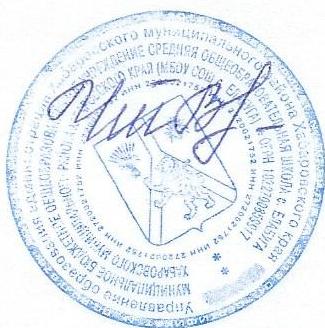 ___________Т.В.ЧеченихинаПриказ № 21 от 04.09.2019 г.Программа воспитательной деятельности школы рассчитана на 7 лет (2019- 2025). Реализация программы разделена на 4 этапа:1 этап  2019-20202 этап  2020-20213 этап 2021-20234 этап 2023-2025Комплексная  воспитательная программа «Поколение»Комплексная  воспитательная программа «Поколение»Комплексная  воспитательная программа «Поколение»Комплексная  воспитательная программа «Поколение»НаправлениеНазвание подпрограммыАвтор подпрограммыIСпортивно - оздоровительное«Здоровое поколение»В.В. Довбыш IIНравственно – патриотическое; правовое«Патриот»В.В. ДовбышIIIХудожественно-эстетическое«Краски»В.В. ДовбышIVЭкологическое«Росток»В.В. ДовбышVПрофилактическое«Моя жизнь»В.В. ДовбышVIПрофессионально - трудовое«Мастер»В.В. ДовбышVIIТуристско – краеведческое«Память»В.В. ДовбышVIIIШкольное ученическое самоуправление«Лидер»В.В. ДовбышIXРабота с родителями«Семья»В.В. ДовбышXУчебно -познавательное«Я познаю»В.В. ДовбышXIРабота дополнительного образования«Позитив»В.В. ДовбышМероприятияСрокиОтветственные   Проведение классных часов и общешкольных мероприятий по пропаганде здорового образа жизни, формированию навыков ЗОЖ, гигиены и личной безопасностипостоянноКл.руководители,Зам.директора по ВРПроведение родительских собраний, посвященных пропаганде ЗОЖ и отказу от вредных привычек.1 раз в годКл. рук.МероприятияСрокиОтветственные   Организация обследования детей с целью раннего распознавания заболеванийПостояннопо графикуМедицинские работникиамбулатории   Проведение и организация профилактических бесед, рекомендаций для детей и родителейпостоянноМед.работники,администрация   Система мер по улучшению питания детей: - режим питания; - эстетика помещений;постоянноАдминистрация,кл.руководители   Система мер по улучшению санитарии и гигиены:- генеральные уборки классных комнат, школы;- соблюдение санитарно-гигиенических требований.регулярноАдминистрация,кл.руководители   Система мер по предупреждению травматизма:- оформление уголков по технике безопасности на дороге; - проведение инструктажа с детьми.постоянноАдминистрация,кл.руководители   Профилактика утомляемости:- проведение подвижных перемен;- оборудование зон отдыха.постоянноРуководительдетского коллектива,администрацияМероприятияСрокиОтветственные  Повышение качества оздоровительной и спортивно-массовой работы:- организация подвижных игр;           - соревнования по отдельным видам спорта;- спартакиады, дни здоровья.постоянноАдминистрация,учительфиз. Культуры   Развитие секционной спортивной работыпостоянноАдминистрацияДни здоровья1 раз в месяцУчитель физкультуры   Привлечение к организации физкультурно-оздоровительной и спортивно-массовой работе с детьми родителей.постоянноАдминистрация,учителя физ. культурыНаправлениедеятельностиЗадачиСодержаниеДуховность, нравственность, патриотизмФормирование у учащихся полного представления о культуре народа через познание культурных традиций.Воспитание готовности к защите своей Родины и служению Отечеству.Воспитание понимания Отечества как непреходящей ценности, уважения к истории своей страны.Возрождение и развитие культурных традиций русского народа, своего края.Проведение месячников нравственно-патриотической и работы.Изучение военной и трудовой истории Отечества, родного края, школы.Проведение массовых мероприятий патриотической направленности.Правовые дни знаний«Я – гражданин»Формирование у детей гражданственности, уважения к правам и свободам человека.Расширение представлений о     правовых нормах во всех сферах жизни и приобщение к ним.Изучение и соблюдение гражданских прав и свобод всеми участниками образовательного процесса.Музейная комнатаПревращение музейной комнаты в центр гражданско-патриотического воспитания учащихся.Становление работы комнаты Привлечение учащихся к поисковой и исследовательской работе.Участие в школьных, районных и краевых  акциях, конкурсах, марафонах.НаправленияЗадачиСодержаниеХудожественно-эстетическоеФормирование художественного вкуса, стремление к красоте во всех проявлениях жизни.Приобщение к духовным ценностям.Изучение культурного наследия Хабаровского края, России, стран мира  Посещение театров, музеев, выставок.Проведение классных часов эстетического цикла, вечеров, концертов.ТворчествоВыявление и развитие у  учащихся творческих способностей.Создание условий для творческой самореализации учащихся.Совершенствование форм дополнительного образования и его содержания.Привлечение учащихся в кружки и факультативы.Приобщение учащихся к творчеству через участие в выставках, конкурсах, фестивалях, социально-значимую деятельность (проектирование)№Наименование операцииВремя проведенияОтветственные3«Школьная территория»сентябрьЗам. директора по ВРКл. руководители4«Школьная территория»апрельЗам. директора по ВРКл. руководители7«Посади дерево»апрельЗам. директора по ВРКл. руководители10«Покорми птиц»январьЗам. директора по ВРКл. руководители11«Клумба»майЗам. директора по ВРКл. руководители№Тематика  беседыВремя проведенияОтветственный1Как мы помогаем природе?!сентябрьУчитель биологии2Мы - друзья природы.октябрьУчитель биологии3Наш друг – лес.ноябрьУчитель биологии4Удивительное рядом.декабрьУчитель биологии5Птицы – наши друзьяянварьУчитель биологии6Жалеть надо уметьфевральУчитель биологии7Зеленая аптекамартУчитель биологии8Природа и искусствоапрельУчитель биологии9О культуре поведения в природемайУчитель биологии№МероприятиеВремя проведенияОтветственный1Конкурс экологических стенгазетдекабрьЗам. по ВР2Конкурс стихов о природеянварьЗам. по ВР3Открытый урок «Вода – удивительное вещество»февральЗам. по ВР4Конкурс сочинений «Мои путешествия».ноябрьЗам. по ВР5Суд над вредными привычкамимартЗам. по ВР6.Экология нашего села (творческие работы уч-ся 8 и 9 классов).майЗам. по ВР7.Конкурс «Лучший биолог».мартЗам. по ВРНаправления ЗадачиОжидаемые результатыОрганизационная работа. Работа с педагогическим коллективом.Организовать работу, направленную на разработку и осуществление комплекса мероприятий по профилактике правонарушений, алкоголизма, наркомании, токсикомании, профилактике детского дорожного транспортного травматизма, пожарной безопасности, экстремизма и терроризма осуществление систематической работы с картотекой обучающихся «группы риска».разработать комплекс мероприятий, необходимых для профилактики правонарушений, - создать банк данных по учащимся и семьям «группы риска» правонарушений, - создать банк данных по учащимся и семьям «группы риска»Диагностическая работаДиагностическая работа предполагает создание банка данных об образе жизни семей обучающихся, о положении детей в системе внутрисемейных отношений, выявление негативных привычек подростков, взаимоотношений подростков с педагогами школы, организацию мониторинга здоровья обучающихся.получение характеристики микроклимата семьи, что облегчит поиск взаимодействия школы и семьи, - получение информации о «вредных» привычках учащихся, необходимой для быстрого оказания квалифицированной помощи, - получение информации о состоянии здоровья учащихсяПрофилактическая работа с обучающимисяПрофилактическая работа со школьниками включает предупредительно- профилактическую деятельность и индивидуальную работу с подростками с девиантным поведением и детьми «группы риска». Предупредительно- профилактическая деятельность осуществляется через систему классных часов, общешкольных мероприятий, с помощью индивидуальных бесед. Она способствует формированию у обучающихся представлений об адекватном поведении, о здоровой, не склонной к правонарушениям личности подростка. сформировать у учащихся здоровый образ жизни, - сформировать жизненную позицию ребёнка - повысить уровень воспитательно-профилактической работы с учащимися, - развить творческие способности и социальную активность школьников.Профилактическая работа с семьями обучающихсяПрофилактическая работа с родителями предусматривает установление неиспользованного резерва семейного воспитания, нахождение путей оптимального педагогического взаимодействия школы и семьи, включение семьи в воспитательный процесс через систему родительских собраний, общешкольных мероприятий с детьми и родителями, работу Совета школы, Управляющего Совета школы-создание приоритетного родительского воспитания, -организация педагогического просвещения родителей, -построение демократической системы отношений детей и взрослыхМесяцНаправления  деятельностиответственныеСентябрь*Комплексная диагностика (Е.А.Климова (ДДО), Л.Н.Лучко и др.) с целью изучения индивидуальных психологических особенностей и профессиональных склонностей учащихся (9-11 классы);*Составление психологической характеристики на учащегося 9-11 класса по диагностике характера «Личность и профессия» (Г.Айзенка).*Планирование работы с классными руководителями по профориентации;*Разработка классных часов по профориентации;*Включение в программы воспитательной работы класса раздел о профессиональной подготовке учащихся в 8-11 классах, знакомство с миром профессий на начальной ступени обучения и 5-7 классах;*Начало проведения элективных курсов в 9 кл;Классные рук-ли 9-11 классовКлассные рук-ли 9-11 классовЗам. дир. по ВРКлассные рук-ли 1-11 классовУчителя-предметникиОктябрь*Ознакомление педагогического коллектива с задачами  предпрофильной подготовки,  нормативно – правовыми документами, передовыми педагогическими технологиями, способствующими реализации задач предпрофильной подготовки учащихся;*Проведение классных часов по изучению профессиограмм и учебных заведений (7-11 классы);*Проведение опроса по выявлению проблем учащихся по профориентации;*Оформление информационных  стендов, листовок, буклетов для учащихся и родителей;*Профильное обучение в 10-11 классах;Зам. дир. по УВРКлассные рук-ли 7-11 классовЗам. дир. по УВРНоябрь*Организация тестирования учащихся 9, 11 классов;*Осуществление индивидуальных и групповых консультаций;*Выставка книг в библиотеке на тему «Мир профессий»;Зам. дир. по ВРбиблиотекарьДекабрь*Общешкольное родительское собрание на тему «Как помочь своему ребенку выбрать профессию?» (9-11 классов);*Индивидуальные консультации родителям;*Общешкольное мероприятие «Защита профессий»;Зам. дир. по ВРЯнварь*Расширение знаний учащихся по профессиям;*Проведение экскурсий на предприятия города;*Организация встреч с деятелями культуры, науки и техники, руководителями и специалистами предприятий;Классные рук-ли 1-11 классовФевраль*Родительское собрание в классе на тему «Профориентация» (9-11 классы);*Проведение диагностики по проблемам, с которыми сталкиваются родители учащихся при профессиональном определении ребенка;*Выявление интересов учащихся средних классов по «Анкете интересов»Классные рук-ли 9-11 классовКлассные рук-ли 5-8 классовМарт*Посещение учебных заведений в дни открытых дверей;*Проведение диагностики по изучению готовности учащихся к профопределению (9-11 классы);Зам. дир. по ВРКлассные рук-ли 9-11 классовАпрель*Классные часы «Мир профессий»;Зам. дир. по ВРКлассные рук-ли 1-8 классовМай*Подведение итогов, анализ деятельности;Зам. дир. по ВРНаправления ЗадачиОжидаемые результатыДиагностика семьиИзучение образа жизни семьи.Особенности семейного воспитания.Выявить взаимоотношения детей и родителей.Выявить взаимоотношения семьи и школы.Характеристика микроклимата семьи.Составление социального паспорта семьиВзаимоотношения с родителями учащихсяВыявление резервов семейного воспитания.Установление путей взаимодействия школы и семьи.Создание приоритета родительского воспитания.Просвещение родителей и организация консультативной помощи в воспитании детейУчитывать и предупреждать асоциально-аморальное поведение родителей.Просвещение по проблемам физического, психического здоровья детей, общения, познавательной сферы жизни ребенка.Взаимопонимание общих проблем и совместное их решение.Организация полезного досугаВключать семью и общественность в воспитательный процесс.Пропаганда здорового образа жизни.Участие родителей в жизни школы.Укрепление взаимоотношений детей и взрослых.НаправлениеЗадачиСодержание деятельностиОрганизация учебной деятельности учащихсяРазвивать умения научно организовать умственный труд.Формирование ответственности за учебный труд.Проведения предметных недельОрганизация помощи в учебе.Индивидуальная работа с учащимисяФормирование положительных мотивов учения.Изучение возрастных и индивидуальных особенностей учащихся.Координация деятельности учителей-предметников.- Наблюдение- Привлечение к работе малого педсовета, к работе с родителями, информирование, совместный поиск путей решения проблем и анализ.- Психолого-педагогическое сопровождениеРазвитие познавательных интересовСоздание условий для развития познавательных интересов учащихся.- Проведение интеллектуальных игр, олимпиад.- Проведение ролевых игр, дискуссий, конкурсов для проявления и развития способностей